ProfiCook PC-VK 1133 Svářečka Fólií Návod k obsluze Děkujeme, že jste si vybrali náš výrobek. Doufáme, že si používání přístroje užijete. Symboly použité v tomto návodu:Důležité informace o vaší bezpečnosti jsou speciálně označeny. Je nutné dodržovat tyto pokyny, abyste předešli nehodám a předešli poškození zařízení: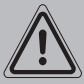 VAROVÁNÍ: Tento symbol vás varuje před možným nebezpečím pro vaše zdraví a naznačuje možná rizika zraněníPOZOR: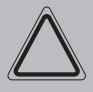 Tento symbol upozorňuje na možná nebezpečí pro přístroj nebo jiné předměty.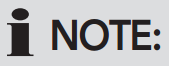 Tento symbol upozorňuje na tipy a informace.Obecné poznámky:Před uvedením zařízení do provozu, si pečlivě přečtěte návod k obsluze a dodržujte pokyny včetně záruky, potvrzení a případně i krabice s vnitřním obalem. Pokud toto zařízení dáte jiným osobám, předávejte jej prosím také s tímto návod k obsluze.Přístroj je určen výhradně pro soukromé použití a pro zamýšlený účel. Tento spotřebič není vhodný pro komerční použití.• Nepoužívejte jej venku. Chraňte jej před zdroji tepla, přímým slunečním zářením, vlhkostí (nikdy jej neponořujte do žádné kapaliny) a ostrými hranami. Nepoužívejte přístroj s mokrýma rukama. Pokud je spotřebič vlhký nebo mokry, okamžitě jej odpojte od elektrické sítě.• Při čištění nebo odložení přístroje vypněte spotřebič a vždy vytáhněte zástrčku ze elektrické zásuvky (pokud není spotřebič používán, vytáhněte zástrčku samotnou, nikoli přívodní kabel) a vyjměte připojené příslušenství.• Nepoužívejte stroj bez dohledu. Pokud opustíte místnost, měli byste přístroj vždy vypnout. Odpojte zástrčku z elektrické zásuvky.• Přístroj a síťový kabel musí být pravidelně kontrolovány, zda nejsou poškozené. Pokud dojde k poškození přístroj nesmí být používán.• Používejte pouze originální náhradní díly.• Aby byla zajištěna bezpečnost vašich dětí, uchovávejte prosím veškeré obaly (plastové tašky, krabice, polystyren atd.) mimo dosah jejich dosah.VAROVÁNÍ: Nenechávejte malé děti hrát s fóliemi kvůli nebezpečí udušeníZvláštní bezpečnostní pokyny pro toto zařízení: Tento spotřebič můžou používat děti starší 8 let a osoby se sníženými fyzickými, smyslovými nebo duševními schopnostmi nebo nedostatečnými zkušenostmi a znalostmi, jen pokud jim byl dán dohled nebo výuka týkající se používání spotřebiče bezpečným způsobem a rozuměla složitým rizikům.• Děti si s přístrojem nesmějí hrát.• Uživatelské čištění a údržbu nesmí provádět děti, pokud nejsou pod dohledem.• Nepokoušejte se opravit přístroj sami. Vždy kontaktujte autorizovaného technika. Pokud je napájecí kabel poškozen, musí jej vyměnit výrobce, jeho servisní zástupce nebo osoby s podobnou kvalifikací, aby nedošlo k nebezpečí úrazu.Zamýšlené použití: Tento spotřebič je určen pro vysávání vzduchu a pro utěsnění plastických sáčků a fólií.Používejte pouze podle popisu v tomto návodu k obsluze. Nepoužívejte spotřebič k obchodním účelům.Není určeni pro jakékoliv jiné použití a může způsobit materiální škody nebo dokonce zranění.Dodavatel neodpovídá za škody způsobené jiným zamýšleným použitím, než jak je uvedeno v návodu.Poznámky k uchovávání potravin: Vakuové těsnění, tj. vysávání vzduchu z obalu, je běžným způsobem prodlužení doby skladování potravin. S nákupem PC-VK 1133 jste si vybrali výrobek, který umožňuje rychlé a pohodlné použití vzduchotěsných obalů. Díky kyslíku ve vzduchu mohou potraviny snadno ztrácet svou čerstvou chuť a kvalitu. Vzduchotěsný obal se přizpůsobí. Cca 90 % vzduchu se vyjme z těsnicího sáčku. Z tohoto důvodu je doba skladování vakuově uzavřených potravin prodloužena o pětinásobek oproti tradičním způsobům skladování. Dále se zachovává svěžest a chuť jídla po delší dobu.To vám umožní zabalení a rozdělit různé potraviny a hotová jídla podle potřeby.Dokonce i tvrdé potraviny, jako jsou ořechy nebo fazole, stejně jako nepotravinářské předměty, které je třeba chránit před vlhkostí, mohou být utěsněny.Nezapomeňte na mince nebo stříbrné šperky nebo oblečení a zápalky pro výlet lodí.Následující předpisy a poznámky vám pomohou, zvláště pokud jste nikdy předtím nepoužívali vakuový těsnicí přístroj. Umyjte si ruce a předem vyčistěte příslušenství.• Těsnicí vak by měl být přibližně o 8 cm delší než suroviny, které mají být utěsněny.• Máte volné suroviny, jako jsou bylinky, a chcete si sáček vyjmout a pak zase uzavřít? Přidejte extra materiál navíc cca 2 cm.• Vyčleňte si dalších 5 cm, pokud chcete suroviny později zmrazit, protože voda/kapaliny se mohou zvětšit při vystavení nízkým teplotám.Používejte pouze strukturované fólie pro vytváření vakua. Které mají strukturu například žebrovanou, voštinovou nebo diamantovou.• Udržujte oblast kolem těsnicího švu suchou a čistou.Vyhněte se pokrčení švu v těchto místech by jinak mohl být propustný!Přístroj má krátkodobý provoz a musí se zhruba na cca 40 sekund nechat schladit před tím, než budete vakuovat další sáček.• Předem oloupané ovoce a zelenina vydrží déle.• Zelí, tak jako brokolice a květák, musí být předběžně rozkrájeny, protože uvolňují plyn, pokud jsou uvnitř v balení.• Různé předměty, například maso, mohou obsahovat vlhkost. Umístěte tyto předměty společně s papírovou utěrkou uvnitř do sáčku.• Pokud by ostrý okraj pravděpodobně poškodil tašku (např. Kosti), zabalte tyto předměty do kuchyňské papírové utěrky předem.• Kapaliny v sáčku mohou být vakuovány, ale ne svářečkou folií, protože by kapalina/šťáva mohla být při procesu nasávána. Nejprve vytlačte vzduch.• Kapaliny mohou být nasávány vakuovým čerpadlem. Při utěsňování kapalin použijte pouze funkci SEAL.• Jakmile jsou potraviny zabaleny, je třeba je zmrazit nebo skladovat na chladném místě.• Používejte voskovaný nebo nepromokavý papír k oddělení surovin, které se při zmrazení pravděpodobně nezničí.• Mrazené potraviny umístěte do mrazničky ihned po jeho zabalení a vakuování. V případě potřeby použijte funkci Shockfreeze pro okamžité zmrazení.• Chcete v sáčku zmrazit tekuté potraviny, například polévku? Zmrazte kapalinu uvnitř v misce. Potom vyjměte misku a utěsněte zmrazený předmět uvnitř v sáčku.• Chcete znovu otevřít sáček? Použijte nůžky k rozstřižení podélného těsnicího švu.• Sáčky můžete ohřívat v hrnci. Ale nepřekračujte teplotu 80 ° CPokud chcete ohřívat sáčky uvnitř mikrovlnné trouby, mějte na paměti:- Při zahřátí se většina kapalin rozšiřuje. Použijte vidličku k propíchnutí vaku předem.- Umístěte sáček do mikrovlnné nádoby nebo nádoby.- Sáček zahřejte s použitím maximálně 50 % mikrovlnného výkonu.Sáčky ohřejte pouze na nízkou nebo střední teplotu.- Nikdy nezahřívejte sáčky pomocí funkce grilu nebo konvekční funkce.• Zlikvidujte sáčky, které byly použity k ukládání syrového masa, ryb nebo mastných surovin. Ostatní sáčky můžete umýt ručně a znovu použít.Sáčky jsou k dispozici ve velikostech 22 x 30 cm nebo 28 x 40 cm.Fóliové role jsou k dispozici ve velikosti 28 x 600 cmHodnoty uvedené v tabulce jsou pouze orientační. Aktuální doba skladování závisí na kvalitě potravinRozsah dodávky1 Vakuový těsnicí přístroj5 Vzduchotěsných sáčku Profi o rozměrech 22 x 30 cm5 Vzduchotěsných sačků Profi o rozměrech 28 x 40 cm1 Fóliová role, 20 x 200 cmVybalení spotřebiče1. Vyjměte spotřebič z obalu.2. Odstraňte všechny obalové materiály, jako jsou fólie, výplňový materiál, kabelové kleště a kartonové obaly.3. Zkontrolujte rozsah dodávky, zda je úplná.4. Pokud chybí součásti nebo je dodávka zjevně poškozená, nepoužívejte spotřebič a vraťte ho okamžitě prodejci.Na povrchu zařízení se může vyskytnout zbytky prachu nebo zbytků. Doporučujeme přístroj vyčistit, jak je popsáno v kapitole "Čištění".Přehled částí: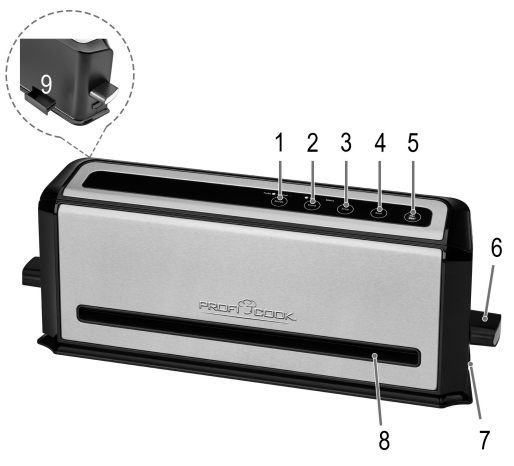 Tlačítko MODETlačítko FOODTlačítko STOPTlačítko SEALTlačítko VAC SEALPáka/páčky k spojení stran sáčkuTlačítko pro uvolnění Vakuová komoraSběrná miska na tekutinyFunkce ovládacích prvků:VAC SEAL Vakuování a těsnění v jednom kroku.STOP Stiskněte toto tlačítko pro úplné ukončení procesu.SEAL  Fólie bude pouze uzavřena.• Tuto funkci použijte pro kapaliny nebo• pokud chcete utěsnit bez vysávání.• Stiskněte toto tlačítko pro zrušení příkazu vakuovacího procesu před tím, než začne přístroj vakuovat. FOODStiskněte tlačítko FOOD pro výběr mezi režimy DRY (suchý) a MOIST (vlhký). Kontrolka indikuje provozní režim. Zvolte MOIST pro maso, protože obsahuje hodně masové šťávy. U loupaného jablka, vyberte DRY• V režimu MOIST je doba utěsnění delší než v režimu DRY.MODEStiskněte tlačítko MODE pro výběr mezi režimy NORMAL a TURBO. Kontrolní světlo indikuje pracovní režim.• Funkce NORMAL je vhodná pro měkké suroviny citlivé na tlak.• Během funkce TURBO se zvýší výkon vakuového čerpadla.Poznámky k použití:Umístění Pevné, nesklopné a ploché povrchy jsou vhodnými místy.Napájecí kabelÚplně odpojte napájecí kabel ze spodní části přístroje. Vložte kabel do kabelového úložiště tak, aby se zařízení nemohlo naklonit.Elektrické zapojení1. Ujistěte se, že napájecí napětí odpovídá spotřebě přístroje. Přečtěte si prosím specifikace na typovém štítku.2. Připojte napájecí kabel k řádně nainstalované elektrické zásuvceObsluha:Vytvoření sáčku z objemné fólieTěsnicí obalová fólie je také k dispozici jako volně ložený materiál.K tomu, aby byl vzduch dobře vysáván, musí mít obalová fólie zvláštní strukturu! Může to být žebrovaná, voštinová nebo diamantová struktura.Chcete-li vyrobit sáček z velkého množství surovin, postupujte následovně.Změřte požadovanou délku obalové fólie.Oddělte fólii rovným řezem.Vložte fólii do vakuové komory až na doraz.Zatlačte obě páčky současně a pevně, dokud neuslyšíte zvuk kliknutí.Stiskněte tlačítko SEAL. Tlačítko se rozsvítí. Po cca 7 vteřinách tlačítko zhasne a šev je utěsněn.Stiskněte obě uvolňovací tlačítka pod páčkami současně a vyjměte sáček.Vakuování a utěsňování sáčkuNyní můžete balit položky v dříve vyrobeném sáčku• Viz také "Poznámky k uchovávání potravin" a kapitola "Funkce ovládacích prvků".• Tašky s tekutinami je třeba utěsnit pouze! Tekutina by mohla být nasávána. Používejte pouze funkci SEAL!Vložte suroviny do sáčku.Zasuňte otevřený konec sáčku do vakuové komory až na doraz.Vyhněte se pokrčení! Fólii vyhlaďte.Stiskněte obě páčky současně a pevně, dokud neuslyšíte zvuk kliknutí.Pomocí tlačítek MODE a /nebo FOOD vyberte požadovanou funkci.Stiskněte tlačítko VAC SEAL. Když tlačítko zhasne, proces je dokončenStiskněte tlačítko STOP pro zrušení operace.Pokud chcete odsávání předčasně zrušit, abyste okamžitě utěsnili sáček, stiskněte tlačítko SEALStiskněte obě uvolňovací tlačítka pod páčkami současně a vyjměte sáček.Na zadní straně zařízení je umístěna zásuvka, ve které se shromažďuje kapalina z vakuové komory. Vyprázdněte sběrnou misku, pokud se v průběhu procesu shromažďují tekutiny Dokončovací operace:• Vyjměte elektrickou zástrčku ze zásuvky.• Před uskladněním nechte spotřebič vychladnout po dobu 5 minutČištění:VAROVÁNÍ: Před čištěním odpojte síťový zdroj. Počkejte, až se spotřebič úplně ochladí.Zařízení neponořujte do vody. Mohlo by dojít k úrazu elektrickým proudem nebo k požáru.POZOR:• Nepoužívejte ke čištění drátěný kartáč nebo jiné drsné nebo ostré nástroje.• Nepoužívejte agresivní nebo abrazivní čisticí prostředky.Skříň lze otřít z vnitřní strany a zevnitř pomocí mírně navlhčené utěrky.Vyčistěte sběrnou misku v mýdlové vodě, je-li to nutné.Skladování:• Očistěte přístroj podle popisu.• Síťový kabel můžete zavřít pod zařízení.• Doporučujeme skladovat spotřebič v původním obalu, pokud ho nepoužíváte delší dobu.• Vždy udržujte spotřebič na dobře větraném a suchém místě mimo dosah dětí.Odstraňování problémů:Právo provádět technické a konstrukční úpravy během průběžného vývoje produktu zůstává vyhrazeno.Toto zařízení bylo testováno podle všech příslušných platných směrnic CE, jako jsou směrnice o elektromagnetické kompatibilitě a nízkonapěťových směrnic a bylo vyrobeno v souladu s nejnovějšími bezpečnostními předpisy.Likvidace: Význam symbolu "Popelnice"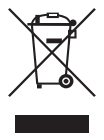 Chraňte své životní prostředí: nelikvidujte elektrická zařízení v domácím odpadu.Vraťte prosím veškerá elektrická zařízení, která již nebudete používat, do sběrných míst určených k jejich likvidaci.To pomáhá zabránit možným účinkům nesprávné likvidace na životní prostředí a lidské zdraví.Přispějete k recyklaci a dalším formám opětovného využití elektrických a elektronických zařízení. Informace o tom, kde lze zařízení zlikvidovat, získáte od místního úřadu.SkladováníSurovinySkladovací teplotaBěžné skladováníVakuově uzavřenéChlazeníSyrové maso5 ± 3 °C2 ~ 3 dny8 ~ 9 dnůChlazeníČerstvé ryby nebo mořské plody5 ± 3 °C1 ~ 3 dny4 ~ 5 dnůChlazeníVařené maso5 ± 3 °C4 ~ 6 dnů10 ~ 14 dnůChlazeníZelenina5 ± 3 °C3 ~ 5 dnů7 ~ 10 dnůChlazeníOvoce5 ± 3 °C5 ~ 7 dnů14 ~ 20 dnůChlazeníVajíčka5 ± 3 °C10 ~ 15 dnů30 ~ 50 dnůZmrazeníMaso- 16 ~ - 20 °C3 ~ 5 měsíců> 12 měsícůZmrazeníRyby/mořské plody- 16 ~ - 20 °C3 ~ 5 měsíců> 12 měsícůProblém Možná příčinaČinnostŽádná funkcePřístroj/spotřebič není připojen k elektrické síti/zásuvce. Zkontrolujte zásuvku jiným funkčním přístrojem.Žádná funkcePřístroj/spotřebič není připojen k elektrické síti/zásuvce. Bezpečně připojte síťovou zástrčku.Žádná funkcePřístroj/spotřebič není připojen k elektrické síti/zásuvce. Zkontrolujte hlavní el. pojistky u vašeho domu.Žádná funkcePřístroj je vadnýKontaktujte náš zákaznický servis nebo odborníkaSáček není vzduchotěsnáŠev se pomačkal.Sáček není vzduchotěsnáSuroviny uvízly ve švu.Zkontrolujte spoje.Sáček není vzduchotěsnáŠev/spoj je mokrý.Spoj uvolněte a vysušte, poté jej opět zatavte/utěsněte.  Sáček není vzduchotěsnáSáček je poškozen na švu nebo na jiném místě.Při poškození, je nutné sáček vyměnit za nový. Sáček není úplně vakuovánV sáčku bylo příliš mnoho vzduchu v okamžiku vakuování.Předem vytlačte vzduch. Sáček není úplně vakuovánV sáčku bylo příliš mnoho vzduchu v okamžiku vakuování.Vyberte funkci TURBO. Sáček není úplně vakuovánPoužíváte fólii bez struktury.Při vysávání používejte fólii s žebrovanou, voštinovou nebo kosočtverečnou strukturou.Sáček není úplně vakuovánSáček je poškozen.Použijte nový sáček